НАУЧНО – МЕТОДИЧЕСКИЙ ЦЕНТР «ОБРАЗОВАНИЕ»(г. Казань)Уважаемые коллеги!Приглашаем Вас принять участие в работе Всероссийской заочной научно-методической конференции «Актуальные проблемы инновационного педагогического образования», которая состоится 20 - 25 мая 2017 г.Цели конференции - поиск новых направлений, идей, перспективных проектов в области развития педагогического образования.Рабочий язык конференции: русский. ОСНОВНЫЕ НАПРАВЛЕНИЯ РАБОТЫ КОНФЕРЕНЦИИ:1. Педагогика по уровням образования: дошкольная педагогика, педагогика начальной школы, педагогика среднего (общего) образования, педагогика профессионального образование, педагогика дополнительного образования, педагогика дополнительного профессионального образования, организация социально-культурной деятельности2. Предметное образование: физико-математические дисциплины, общественно-научные дисциплины, естественнонаучные дисциплины, гуманитарные дисциплины, филологические дисциплины, трудовое обучение, искусство и культурология, технические дисциплины, сельскохозяйственные дисциплины, медицинские дисциплины3. Педагогика физической культуры и спорта: теория и методика физического воспитания, теория и методика спортивной тренировки, теория и методика оздоровительной физической культуры4. Коррекционная педагогика: сурдопедагогика, тифлопедагогика, олигофре-нопедагогика, логопедия5. Психология: общая психология, психология личности, психофизиология, педагогическая психология, психология развития, коррекционная психология6. Управление образованием: управление дошкольным образованием, управление начальным образованием, управление общим образованием, управление профессиональным образованием, управление дополнительным образованием, управление дополнительным профессиональным образованием7. Образование и право: трудовое право, гражданское право, предпринимательское правоСроки подачи заявок и тезисов докладов (проектов) – до 22 мая 2017 года. По итогам конференции будет сформирован и размещен в РИНЦ сборник трудов.УСЛОВИЯ УЧАСТИЯ В СБОРНИКЕЖелающие принять участие в конференции должны направить до 15 мая 2017 г. (включительно) по электронному адресу nmts_education@mail.ru1. Заявку на участие в конференции.2. Статью, оформленный по требованиям.Количество докладов от одного автора не ограничено. После получения заявки и доклада, оргкомитет в течение 3-х рабочих дней подтверждает их принятие по электронной почте и высылает реквизиты и сумму оплаты. Для подтверждения оплаты необходимо прислать на электронный адрес оргкомитета скан-копию квитанции об оплате.Оргкомитет оставляет за собой право отказать в участии в конференции без объяснения причин. Ответственность за содержание материалов докладов несут авторы. Материалы, не соответствующие требованиям к оформлению не принимаются.УСЛОВИЯ ПУБЛИКАЦИИС целью возмещения организационных расходов авторам необходимо оплатить организационный взнос из расчета 150 руб. за 1 стр. Для получения печатной версии сборника требуется оплатить 300 рублей.Желающие могут получить Сертификат участника конкурса в электронном виде – стоимость 100 руб.Для возмещения почтовых расходов необходимо оплатить:Для городов РФ - 150 руб. за 1 экземпляр сборника. Для стран СНГ – 300 руб. за 1 экземпляр сборника.ФОРМА ЗАЯВКИ И ТРЕБОВАНИЯ К ЕЕ ЗАПОЛНЕНИЮТРЕБОВАНИЯ К ОФОРМЛЕНИЮ СТАТЬИФормат текста: Word for Windows. Поля:  со всех сторон. Ориентация: книжная, выравнивание по ширине. Шрифт: размер (кегль) – 14, тип - Times New Roman. Интервал текста: полуторный. Абзацный отступ: 1,25. Страницы не нумеруются. Переносы не допускаются. Рисунки, графики и таблицы должны быть выполнены в программе MS Word или MS Excel и не выходить за параметры страницы. Название и номера рисунков указываются под рисунками, названия и номера таблиц – над таблицами. Формулы выполняются в MS Equation. Название печатается прописными буквами, по центру, без переносов. Ниже через двойной интервал строчными буквами Фамилия И.О. автора (полностью). На следующей строке – полное название учебного заведения, название города (поселка и т.д.) Далее, через пробел – текст статьи. Ссылки на литературу в квадратных скобках.КОНТАКТНАЯ ИНФОРМАЦИЯe-mail: nmts_education@mail.ru  тел.: 8-903-306-69-64Шигапова Наталья ВячеславовнаУважаемые коллеги!Оргкомитет будет благодарен Вам за распространение данной информации среди ученых, педагогов-практиков, методистов, кураторов и др. специализированных организаций и органов образования, которые будут заинтересованы в публикации материалов.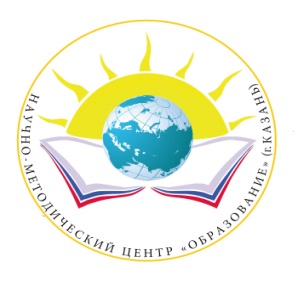 НАУЧНО – МЕТОДИЧЕСКИЙ ЦЕНТР «ОБРАЗОВАНИЕ»(г. Казань)Ф.И.О. автораМесто работы (учебы)ДолжностьАдрес рабочийE-mail Телефон рабочий, мобильныйТема доклада (проект)Количество страниц в докладе (статье, проекте) автораТребуется ли печатная версия сборника? да/нетТребуемое количество экземпляров сборникаТребуется ли предоставить Сертификат участника конференции? да/нетАдрес, на который высылать сборник и/или сертификат (обязательно с указанием почтового индекса) Источник, из которого Вы узнали о конференции